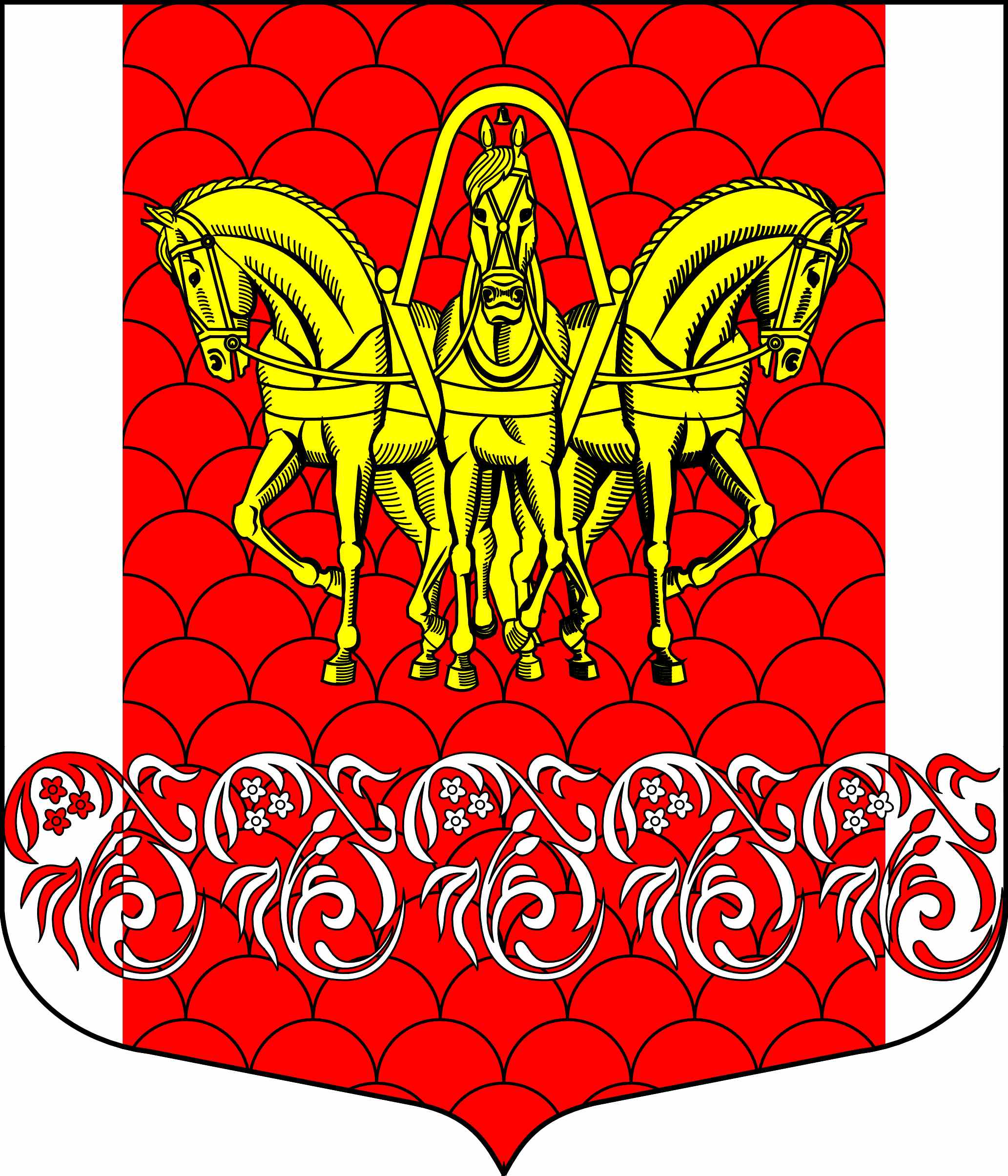 Администрациямуниципального образования «Кисельнинское сельское поселение»Волховского муниципального района Ленинградской области                                            ПОСТАНОВЛЕНИЕ от 10 апреля  2019 года  № 63 О внесении дополнений в постановление от 24.11.2016 года № 310 «Об утверждении Административного регламента по  предоставлению администрацией муниципального образования Кисельнинское сельское поселение Волховского  муниципального района Ленинградской области муниципальной услуги «Предоставление гражданам и юридическим лицам земельных участков, находящихся в собственности муниципального образования Кисельнинское сельское поселение Волховского  муниципального района Ленинградской области, на торгах»	На основании протеста Волховской городской прокуратуры №07-19-2019 от 19.03.2019 года на постановление администрации МО Кисельнинское СП от 24.11.2016 года №310 «Об утверждении Административного регламента   Администрации Кисельнинского сельского поселения Волховского муниципального района Ленинградской области о предоставления муниципальной услуги «Предоставление гражданам и юридическим лицам земельных участков, находящихся в собственности  муниципального образования Кисельнинское сельское поселение, на торгах».ПОСТАНОВЛЯЮ:1. Внести в административный регламент, утвержденный постановлением администрации МО Кисельнинское СП от 24.11.2016 года № 310 «Об утверждении Административного регламента  Администрации Кисельнинского сельского поселения Волховского муниципального района Ленинградской области о предоставления муниципальной услуги «Предоставление гражданам и юридическим лицам земельных участков, находящихся в собственности  муниципального образования Кисельнинское сельское поселение, на торгах», следующие изменения:- в раздел 2.7. добавить подраздел 2.7.6. «Для участия в аукционе на право заключения договора аренды земельного участка, включенного в перечень государственного имущества или перечень муниципального имущества, предусмотренные частью 4 статьи 18 Федерального закона от 24 июля 2007 года N 209-ФЗ "О развитии малого и среднего предпринимательства в Российской Федерации", заявители декларируют свою принадлежность к субъектам малого и среднего предпринимательства путем представления в форме документа на бумажном носителе или в форме электронного документа сведений из единого реестра субъектов малого и среднего предпринимательства, ведение которого осуществляется в соответствии с указанным Федеральным законом, либо заявляют о своем соответствии условиям отнесения к субъектам малого и среднего предпринимательства в соответствии с частью 5 статьи 4 указанного Федерального закона».3. Настоящее постановление подлежит официальному опубликованию в газете «Провинция.Северо-Запад» и размещению на официальном сайте муниципального образования «Кисельнинское сельское поселение» Волховского муниципального района Ленинградской области  www/кисельня.рф. 4. Постановление вступает в силу с момента официального опубликования.          5. Контроль исполнения настоящего постановления оставляю за собой.           Глава администрации МО Кисельнинское СП                                                                   Е.Л.МолодцоваИсп. Алексеева ЕП48-191